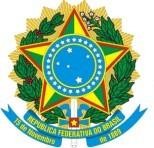 MINISTÉRIO DA EDUCAÇÃOFUNDAÇÃO UNIVERSIDADE FEDERAL DE RONDÔNIA – UNIR CAMPUS DE JI-PARANÁMESTRADO EM EDUCAÇÃO MATEMÁTICAATA (DE EXAME DE QUALIFICAÇÃO) OU (DA SESSÃO PÚBLICA DE EXAME DE DEFESA) DE DISSERTAÇÃONo dia (incluir data por extenso) às (incluir horário), no (incluir local de realização, ou se for sessão remota, inserir o texto “por meio de vídeo conferência, via plataforma virtual Google Meet (https://meet.google.com/xxx) a Comissão Examinadora designada pelo Colegiado do Programa de Pós-Graduação em Educação Matemática – PPGEM e, nomeada pela Portaria nº XX/202X/CJP/UNIR, reuniu-se para a realização da sessão nº (inserir o número da sessão) de (Exame de Qualificação do Projeto de Dissertação) ou (Exame Defesa de Dissertação) tendo como autoria (incluir nome completo com letras maiúsculas) que apresentou o trabalho intitulado: (incluir o título com letras maiúsculas e minúsculas). A Comissão Examinadora foi composta pelos docentes: Presidente da Banca: Prof. Dr. (Prof.ª. Dr.ª) (incluir o nome completo do orientador ou orientadora) (PPGEM/UNIR) e pelos membros: 1º membro: Prof. Dr. (Prof.ª. Dr.ª) (incluir o nome do avaliador externo) (Nome do Programa/Sigla da IES) na condição de membro titular externo e, 2º membro: Prof. Dr. (Prof.ª. Dr.ª) (incluir o nome do avaliador interno) (PPGEM/UNIR) na condição de membro titular interno. 1º membro Suplente: Prof. Dr. (Prof.ª. Dr.ª) (incluir o nome do avaliador externo suplente) (Nome do Programa/Sigla da IES) na condição de membro suplente externo e 2º membro: Prof. Dr. (Prof.ª. Dr.ª) (incluir o nome do avaliador interno suplente) (PPGEM/UNIR) na condição de membro suplente interno. Após a apresentação da pesquisa foi dada a palavra aos Examinadores para arguição, tendo a/o candidata/o respondido às perguntas formuladas. Logo após, reuniu-se separadamente a Comissão Examinadora para proceder ao julgamento, que após suas análises, chegou-se ao seguinte resultado (APROVADO/A). Nada mais havendo a tratar o/a Presidente da Banca Examinadora deu por encerrado os trabalhos sendo lavrada a presente ata, devidamente assinada eletronicamente pelo Presidente, examinadores e discente.